PROBLEMI DI IMPULSO VARIABILE NEL TEMPO 2In altri appunti abbiamo discusso la teoria del calcolo dell’Impulso nel caso in cui la forza sia variabile nel tempo: siamo arrivati alla conclusione che, in generale, il valore dell’Impulso () è uguale all’area sottesa dal grafico t-F. Adesso… sfruttiamo la teoria per risolvere alcuni problemi! Le equazioni da sfruttare sono: = area sottesa dal grafico t-F					(1) = P    = Pf – Pi  			(2a)         o anche (P=mV):                     = mVf - mVi		(2b)	Problema1: l’astronave in fuga. Un’astronave sta scappando, inseguita dagli alieni! L’astronave possiede una massa di 10.000kg e si muove alla velocità di 12m/s. Per sfuggire all’abbordaggio degli alieni, essa accende talvolta i motori (che la spingono in avanti) talvolta i retrorazzi (che la spingono all’indietro). Il grafico t-F della forza applicata è mostrato in Figura 1. Qual è la velocità raggiunta dalla astronave dopo 4s? E qual è la velocità raggiunta dopo 7s? E dopo 11s? Infine, nell’intervallo 4s-6s, qual è la velocità dell’astronave?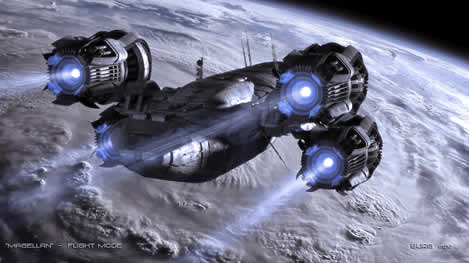 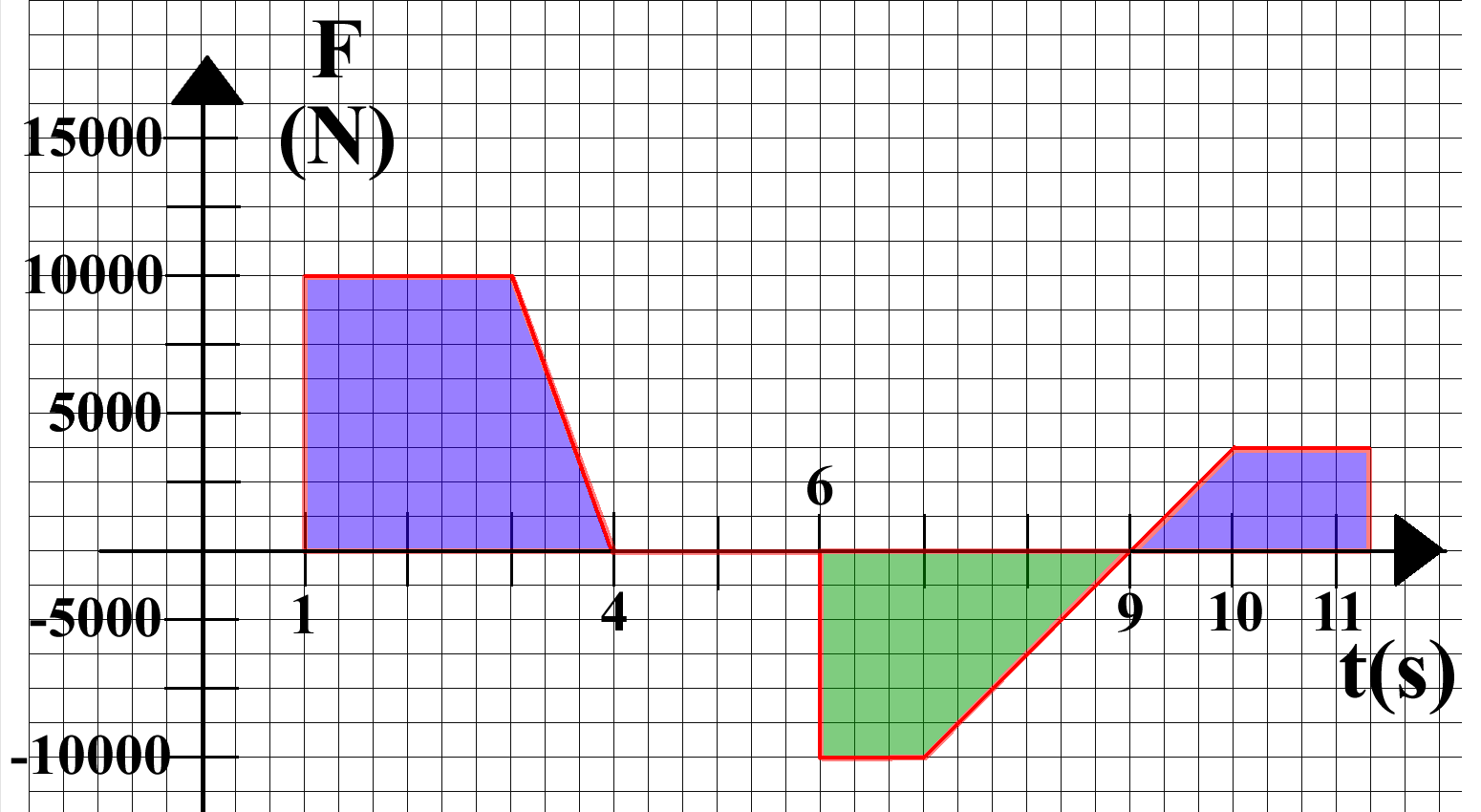 [t=4,0s , Vf=14,5m/s]   ;   [t=7,0s , Vf=13,5m/s]   ;   [t=11,0s  , Vf=13,06m/s]  ;  [t=4s-6s , Vf=14,5m/s]La soluzione è in fondo alla pagina.Problema 2: Arriva King Ghidora! Avete fatto arrabbiare King Ghidora! E lei ve le vuol dare di santa ragione. Per fortuna che in vostro aiuto arriva Godzilla. Allora King Ghidora inizia a volteggiare avanti ed indietro per non farsi mordere da Godzilla. Il grafico t-F è mostrato in Figura 2. All’inizio King Ghidora è immobile: qual è la sua velocità al tempo t=2s? E al tempo t=4s?; E al tempo t=9s? E al tempo t=11s? Tieni conto cha la massa di King Ghidora è 20.000kg.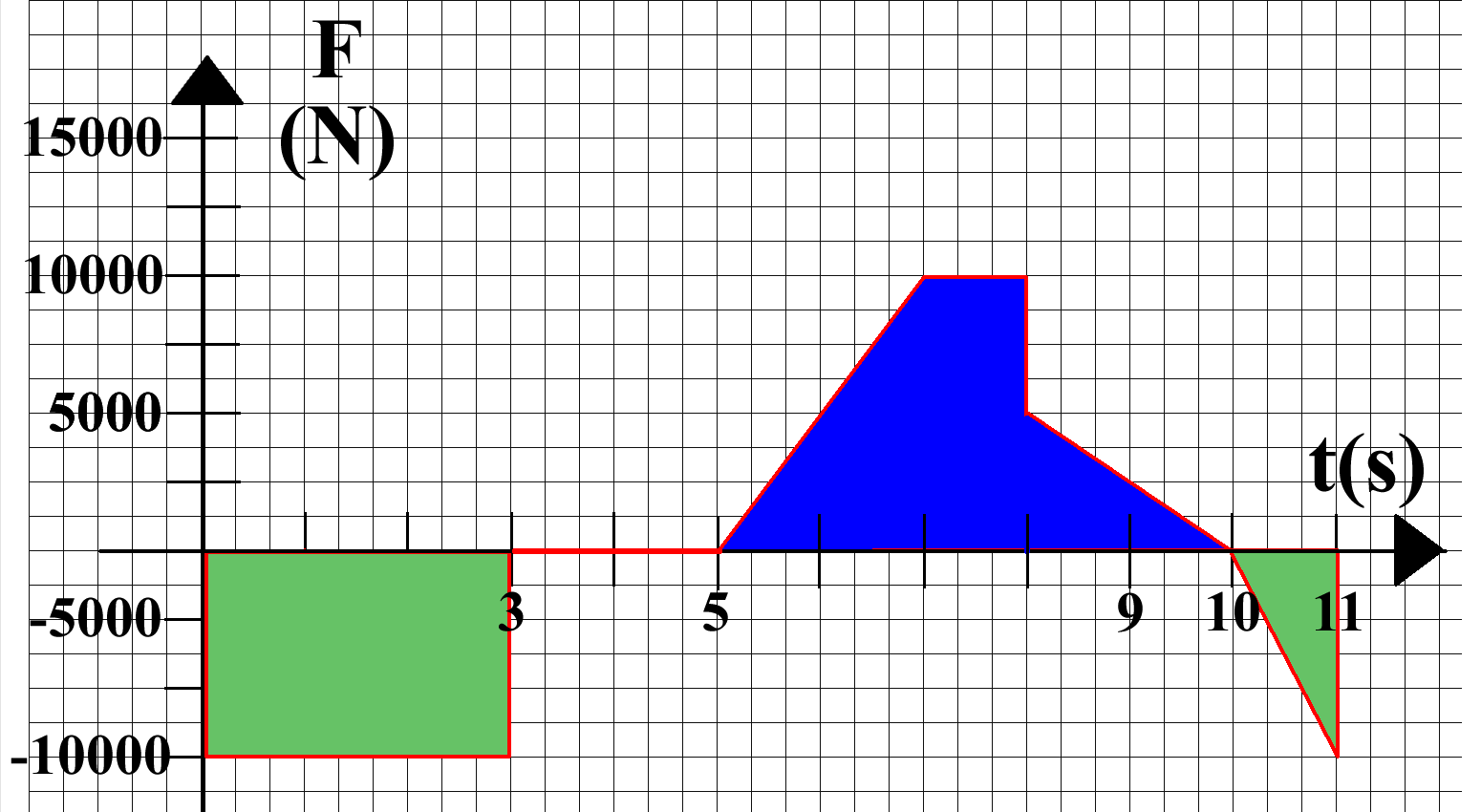 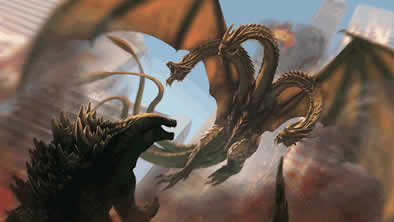 [t=2,0s , Vf=-1m/s]   ;   [t=4,0s , Vf=-1,5m/s]   ;[t=9,0s  , Vf=-0,3125m/s]  ;  [t=11s , Vf=-0,5m/s]SOLUZIONE DEL PROBLEMA 1Problema1:  Devo sempre applicare l’eq. (2a) :  = Pf – Pi  	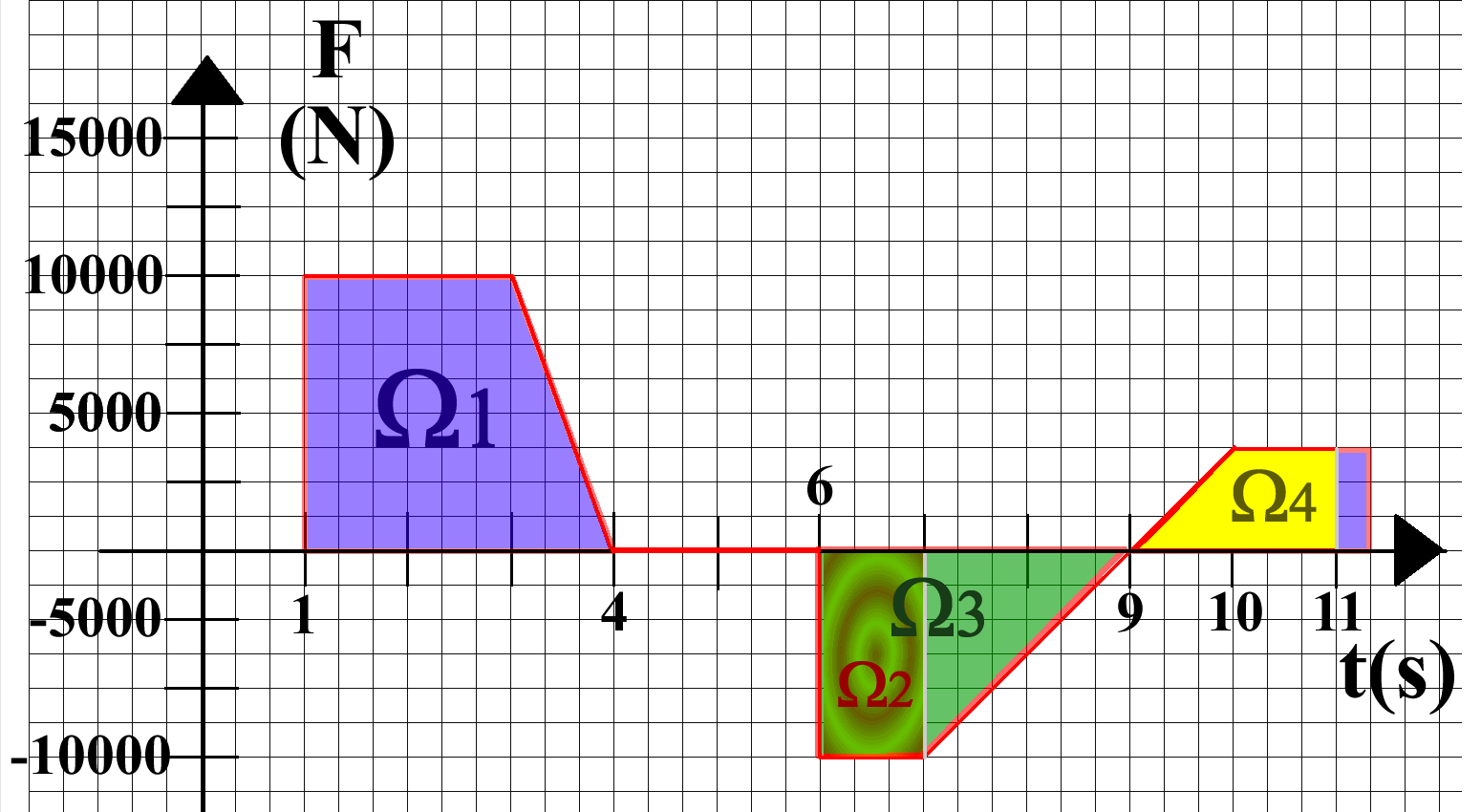 Per prima cosa calcolo Pi:  Pi = mVi  Pi = 10.000kg12m/s = 120.000kgm/sPoi calcolo : essendo la forza variabile nel tempo non posso usare l’eq. =Ft ma devo calcolare  sfruttando il fatto che  coincide con l’area sottesa dal grafico t-F di Figura1. L’area sopra l’asse X (gialla e violetta) è positiva, quella sotto l’asse X (area verde) è negativa.Vf al tempo 4s: Per calcolare la velocità al tempo t=4s calcolo l’Impulso fino a 4s, cioè (4s)=area del parallelogramma violetto (area 1) = 25.000Ns.Pf(4s) = Pi + (4s)  Pf(4s) =  120.000kgm/s + 25.000Ns = 145.000kgm/sVf(4s) = Pf(4s)/m  Vf(4s) = (145.000kgm/s)/(10.000kg) = 14,5m/sVf al tempo 7s: Per calcolare la velocità al tempo t=7s calcolo l’Impulso fino a 7s, cioè tutta l’area sottesa dal grafico fino a 7s: in pratica, calcolo l’area del parallelogramma 1 + il rettangolo 2 (quello verde con le ellissi arancio).Pf(7s) = Pi + (7s)(7s) = 1 + 2;2=-10.000Ns , il “-“ perché la forza è sotto l’asse delle X, cioè negativa  (7s) = 25.000Ns + (-10.000Ns) = 15.000kgm/sPf(7s) = Pi + (7s)  Pf(7s) = 120.000kgm/s + 15.000Ns = 135.000kgm/sVf(7s) = Pf(7s)/m  Vf(7s) = (135.000kgm/s)/(10.000kg) = 13,5m/sVf al tempo 11s: Per calcolare la velocità al tempo t=11s calcolo l’Impulso fino a 11s, cioè tutta l’area sottesa dal grafico fino a 11s: in pratica, calcolo l’area del parallelogramma 1 + il parallelogramma 3 + il parallelogramma 4.Pf(11s) = Pi + (11s)(11s) = 1 + 3 + 43=-20.000ns , il “-“ perché la forza è sotto l’asse delle X, cioè negativa   ;   4=+5.625Ns (11s) = 25.000Ns + (-20.000Ns) + 5.625N = 10.625kgm/s Pf(11s) = 120.000kgm/s + 10.625Ns = 130.625kgm/sVf(11s) = Pf(11s)/m  Vf(11s) = (130.625kgm/s)/(10.000kg) = 13,06m/sVf nell’intervallo 4s-6s è uguale a quella ottenuta per t=4s perché nell’intervallo di tempo 4s6s non ho forza e l’astronave si muove per inerzia.